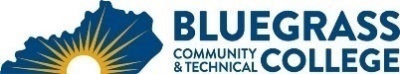 Program Coordinator: Aaron N. Harlow	E-mail: aaron.harlow@kctcs.edu		Phone: 859-246-6774Program Website: https://bluegrass.kctcs.edu/education-training/program-finder/automotive-technology.aspx Student Name:		Student ID: Students must meet college readiness benchmarks as identified by the Council on Postsecondary Education or remedy the identified skill deficiencies. Graduation Requirements:Advisor Name	__________________________________	Advisor Contact	________________________________First SemesterCreditHoursTermGradePrerequisitesNotesADX 170   Heating and Air Conditioning3Coreq: ADX 171ADX 171   Heating and Air Conditioning Lab1Coreq: ADX 170Total Semester Credit Hours4Total Certificate Credit Hours425% or more of Total Certificate Credit Hours must be earned at BCTCGrade of C or higher in each course required for the certificateAdditional InformationEnrollment in any course in the Automotive Technology program is limited.  Interested students must contact the Automotive Technology Program Coordinator.  Students cannot enroll in any ADX or AUT course without the permission of the Automotive Technology Program Coordinator. ADX 170 and ADX 171 are offered in the Fall semester only.